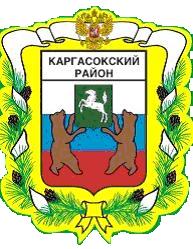 МУНИЦИПАЛЬНОЕ ОБРАЗОВАНИЕ «Каргасокский район»ТОМСКАЯ ОБЛАСТЬАДМИНИСТРАЦИЯ КАРГАСОКСКОГО РАЙОНА20.02.2015                                                                                                                               № 43с. КаргасокАдминистрация Каргасокского района постановляет: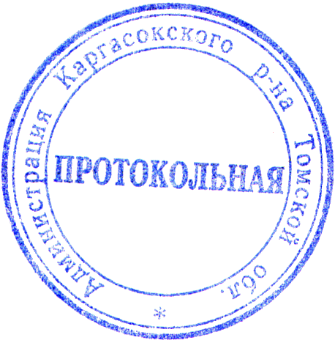 Глава Каргасокского района                                                                                  А.П. АщеуловУТВЕРЖДЕНпостановлением Администрации Каргасокского районаот 20.02.2015 № 43ПриложениеСОСТАВМЕЖВЕДОМСТВЕННОЙ КОМИССИИ ПО ПОВЫШЕНИЮ ДОХОДНОЙ ЧАСТИ БЮДЖЕТАПОСТАНОВЛЕНИЕ(С изм.от  26.03.2015№ 54; от 30.04.2015 № 71;от 10.11.2015 №181;07.12.2015 № 206; от 02.02.2016 № 25; от 10.10.2016 № 272; от 27.03.2017 № 72; от 06.07.2017 № 182; от 10.10.2017 № 244; от 29.12.2017 № 375;от 13.04.2018 № 86; от 16.10.2018 № 313; от 07.12.2018 № 420; от 26.02.2019 № 46; от 21.02.2020 №34; от 20.10.2020 № 210; от 08.12.2020 № 256; от 11.03.2021 № 55, от 22.07.2021 №179; от 15.10.2021 №249)Об утверждении состава  межведомственной комиссии по повышению доходной части бюджетаВ соответствии Постановлением Администрации Каргасокского района от 09.02.2015 №33 «Об утверждении Положения о межведомственной комиссии по повышению доходной части бюджета» ,1.Утвердить Состав Межведомственной комиссии по повышению доходной части бюджета, согласно приложению.2.Настоящее постановление официально опубликовать в порядке, предусмотренном статьей 42 Устава муниципального образования «Каргасокский район», утвержденного решением Думы Каргасокского района от 17.04.2013 № 195 «О принятии Устава муниципального образования «Каргасокский район».3.Настоящее постановление вступает в силу со дня опубликования.А.Н.Петрова8(38 253) 2 13 54№ строкиПредседатель комиссииПредседатель комиссииПредседатель комиссии1Коньшина Оксана Владимировна(Слова в редакции постановления Администрации Каргасокского района от 11.03.2021 № 55)-Заместитель Главы Каргасокского района по экономикеЗаместитель председателя комиссии Заместитель председателя комиссии Заместитель председателя комиссии 2Петруненко Ирина Анатольевна-Начальник отдела экономики Администрации Каргасокского районаСекретари  комиссии Секретари  комиссии Секретари  комиссии 3Чиглинцева Мария Сергеевна-Ведущий специалист-экономист отдела экономики Администрации Каргасокского района4Ожогина Ирина Алексеевна-Главный специалист по программно-целевым методам управления отдела экономики Администрации Каргасокского районаЧлены комиссии Члены комиссии Члены комиссии 5Тверетина Светлана Михайловна-Начальник Управления Финансов Администрации Каргасокского района(строка 5 в редакции постановления Администрации Каргасокского района от 22.07.2021 №179)(строка 5 в редакции постановления Администрации Каргасокского района от 22.07.2021 №179)(строка 5 в редакции постановления Администрации Каргасокского района от 22.07.2021 №179)(строка 5 в редакции постановления Администрации Каргасокского района от 22.07.2021 №179)6Тимохин Виталий Валерьевич-Начальник отдела правовой и кадровой работы Администрации Каргасокского района7Полушвайко Николай Николаевич-Начальник отдела по управлению муниципальным имуществом и земельными ресурсами Администрации Каргасокского района8Шашкова Мария Владимировна-Руководитель клиентской службы на правах отдела в Каргасокском районе Управления Пенсионного фонда Российской Федерации по Томской области (слова изменены на основании постановления АКР от 15.10.2021 №249)9Огуречева Ольга Владимировна(по согласованию)-Директор ОГКУ «Центр занятости населения  Каргасокского района»10Маркина Наталья Константиновна (по согласованию)-Директору ОГБУ Центр социальной поддержки населения Каргасокского района11Стародубцева Елена Сергеевна (по согласованию)-Начальник миграционного пункта ОВМД России по Каргасокскому району12Ленинг Афанасий Леонидович (по согласованию)-Начальник ОМВД России по Каргасокскому району13Баркова Елена Александровна(по согласованию)-Ведущий специалист Филиала № 3 Государственного учреждения – Томское региональное отделение Фонда социального страхования Российской Федерации14Фатеева Анна Михайловна (по согласованию)-Главный государственный налоговый инспектор отдела камеральных проверок № 2 Межрайонной инспекции Федеральной налоговой службы № 2 по Томской области15Серякова Ирина Владимировна (по согласованию)-Заместитель начальника отдела камеральных проверок № 2 Межрайонной инспекции Федеральной налоговой службы № 2 по Томской области(строка 15 в редакции постановления Администрации Каргасокского района от 22.07.2021 №179)(строка 15 в редакции постановления Администрации Каргасокского района от 22.07.2021 №179)(строка 15 в редакции постановления Администрации Каргасокского района от 22.07.2021 №179)(строка 15 в редакции постановления Администрации Каргасокского района от 22.07.2021 №179)